INDICAÇÃO N.º 3164/2019Ementa: Realizar manutenção e limpeza da “boca de lobo” da rua Joaquim de Castro, no bairro Jd Monte Verde. Senhor Presidente:			O vereador VAGNER ALVES, solicita que seja encaminhado ao Excelentíssimo Senhor Prefeito Municipal a seguinte indicação:Realizar manutenção e limpeza da “boca de lobo” localizada na rua Joaquim de Castro, bairro Jd. Monte Verde. Justificativa:			Moradores dessa região procuraram este vereador para solicitar providências.Valinhos, 26 de novembro de 2019.Vagner Alves de Souza Vereador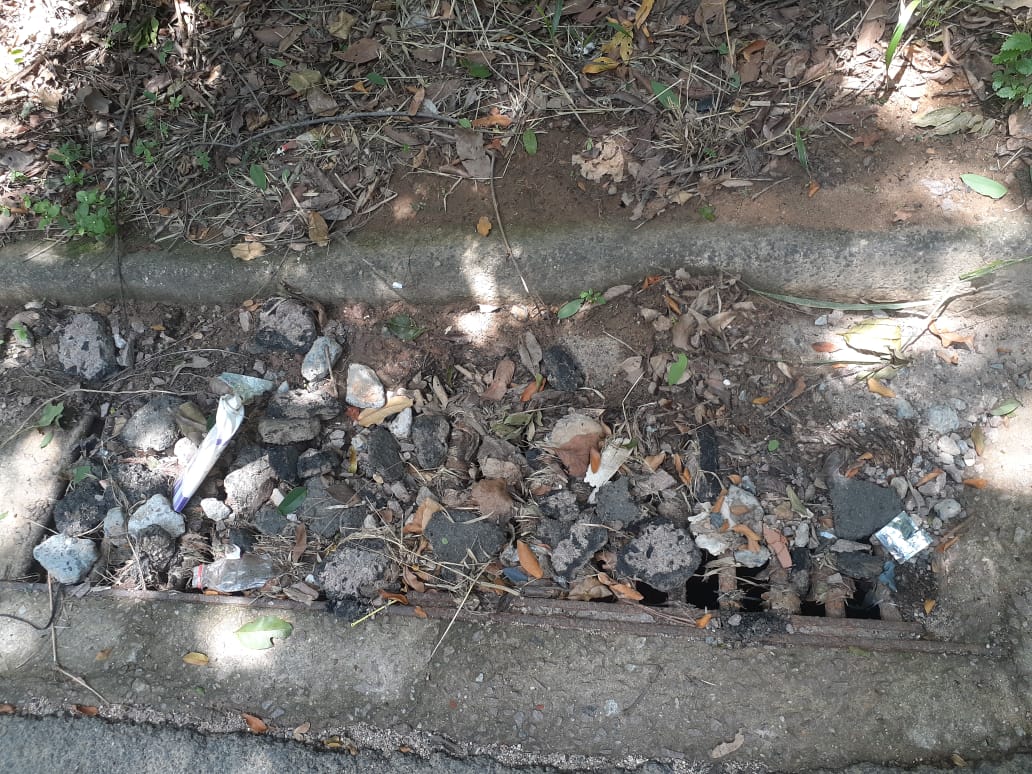 